Červené zelí jako indikátor pHPracovní list je určen pro žáky 2. stupně základních škol. Jeho cílem je seznámit s červeným zelím jako indikátorem pH a slouží i pro zopakování dalších pojmů souvisejících s pH.Pokus: Červené zelí jako indikátor pH_______________________________________________________Jak barví roztok šťávy z červeného zelí roztoky s kyselým pH?do žlutado modrado růžovaSpojte.kyselé pH				pH = 7neutrální pH				pH < 7zásadité pH				pH > 7Jaké jiné indikátory pH znáte?…………………………………………………………………………………………………………………………………………………………………………………………………………………………………………………………………………………………………………………………………………………………………………………………………………………………………………………………………………Určete, jaké budou mít dané látky pH.mýdlolimonádaroztok kyseliny chlorovodíkovéocetroztok hydroxidu draselnéhokrevkávahašené vápnoCo jsem se touto aktivitou naučil(a):………………………………………………………………………………………………………………………………………………………………………………………………………………………………………………………………………………………………………………………………………………………………………Autor: Tomandlová Markéta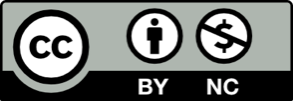 Toto dílo je licencováno pod licencí Creative Commons [CC BY-NC 4.0]. Licenční podmínky navštivte na adrese [https://creativecommons.org/choose/?lang=cs].